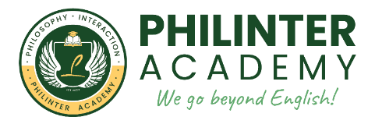 SHORT CLASS DESCRIPTION:This class develops core academic language skills and incorporates 21st-century themes and skills such as global awareness, information literacy, and critical thinking. The main objective is to enable learners to understand and respond to ideas and content in English, by reading articles adapted for level and viewing related TED Talks. NOTE:This Group class already exists. If you wish to partake in this class, kindly visit and consult the scheduler located on the first floor (admin office).STUDY PLAN  Subject: TED Talk   						Class Type: Small Group ClassClass level: 301+          	    				Class duration: 4 - 16 Weeks                           CLASS DESCRIPTION:Note: at the end of the 4th, 8th and 12th week, it is expected that the student achieves significant level improvement. Class Name:TED TALKClass Format:SMALL GROUP CLASSClass Level:301+ and upClass Duration:4 - 16 WEEKSOpen to:ESL, IPS, BUSINESS, TOEIC, IELTS (elective)Teacher in charge:TEACHER FEODDA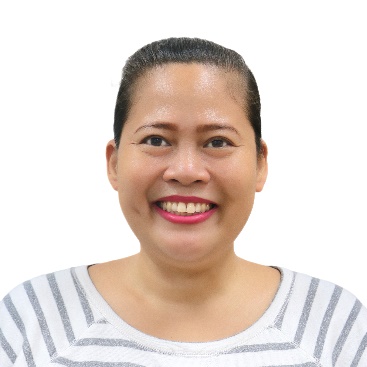 21st Century Reading develops core academic language skills and incorporates 21st Century Themes and skills such as global awareness, information literacy, and critical thinking.21st Century Reading develops core academic language skills and incorporates 21st Century Themes and skills such as global awareness, information literacy, and critical thinking.21st Century Reading develops core academic language skills and incorporates 21st Century Themes and skills such as global awareness, information literacy, and critical thinking.The main objective of 21st Century Reading is to enable learners to understand and respond to ideas and content in English, by reading articles adapted for level and viewing related TED Talks. The focus is on the key ideas of each text and talk - and the language that the writer or speaker uses to convey those ideas. In most cases, the TED Talk has been abridged to focus on two or three segments that best represent the speaker's key ideas.The main objective of 21st Century Reading is to enable learners to understand and respond to ideas and content in English, by reading articles adapted for level and viewing related TED Talks. The focus is on the key ideas of each text and talk - and the language that the writer or speaker uses to convey those ideas. In most cases, the TED Talk has been abridged to focus on two or three segments that best represent the speaker's key ideas.The main objective of 21st Century Reading is to enable learners to understand and respond to ideas and content in English, by reading articles adapted for level and viewing related TED Talks. The focus is on the key ideas of each text and talk - and the language that the writer or speaker uses to convey those ideas. In most cases, the TED Talk has been abridged to focus on two or three segments that best represent the speaker's key ideas.As learners progress through the series, they develop essential reading and vocabulary skills, such as scanning for specific information, making connections between main and supporting ideas, and inferring meaning from context. In addition, learners are encouraged to think critically about each text and TED talk, for example by:As learners progress through the series, they develop essential reading and vocabulary skills, such as scanning for specific information, making connections between main and supporting ideas, and inferring meaning from context. In addition, learners are encouraged to think critically about each text and TED talk, for example by:As learners progress through the series, they develop essential reading and vocabulary skills, such as scanning for specific information, making connections between main and supporting ideas, and inferring meaning from context. In addition, learners are encouraged to think critically about each text and TED talk, for example by:* Analyzing an article or excerpt in detail to identify key points and arguments.* Analyzing an article or excerpt in detail to identify key points and arguments.* Analyzing an article or excerpt in detail to identify key points and arguments.* Evaluating evidence to decide how credible, relevant, or sufficient the information is.* Evaluating evidence to decide how credible, relevant, or sufficient the information is.* Evaluating evidence to decide how credible, relevant, or sufficient the information is.* Reasoning and justifying solutions to a problem, based on logical conclusions.* Reasoning and justifying solutions to a problem, based on logical conclusions.* Reasoning and justifying solutions to a problem, based on logical conclusions.* Inferring what a writer or speaker is saying indirectly, and interpreting figurative language.* Inferring what a writer or speaker is saying indirectly, and interpreting figurative language.* Inferring what a writer or speaker is saying indirectly, and interpreting figurative language.* Synthesizing ideas from more than one source to make a judgment or conclusion.* Synthesizing ideas from more than one source to make a judgment or conclusion.* Synthesizing ideas from more than one source to make a judgment or conclusion.* Predicting what will happen, either later in the text or at a future time.* Predicting what will happen, either later in the text or at a future time.* Predicting what will happen, either later in the text or at a future time.* Reflecting on a writer's speaker's ideas and applying those ideas to other contexts.* Reflecting on a writer's speaker's ideas and applying those ideas to other contexts.* Reflecting on a writer's speaker's ideas and applying those ideas to other contexts.Week Scope and SequenceFocussed Skills 1Theme:Life ChangesInterdisciplinaryLesson A:The Power to ChangeBiographical articleLesson B:Try Something New for 30 Days(Matt Cutts)Learn what TED is and how the organization is spreading ideas around the worldRead and comprehend an article about a woman who changed her life using TED TalksTarget Vocabulary: attitudes, experiences, goals, impact, individual, inspired, positive, projectWatch and understand a talk about enriching your life by trying something new for 30 daysProject: Planning a 30-day ChallengeStudents work individually to plan a 30-day challenge and give 2-3 mins. presentation2Theme:Team PowerBusiness/LeadershipLesson A:The Marshmallow ChallengeResearch articleLesson B:Build a Tower, Build a Team(Tom Wujec)Read and comprehend an article about a simple game that teaches important lessonsIdentify main and supporting ideas in paragraphsTarget Vocabulary: designer, experts, plan, products, stable, structures, successful, towerWatch and understand a talk about insights learned from the Marshmallow ChallengeDo the Marshmallow ChallengeProject: Designing a team-building taskStudents should design a team building challenge and give 2-3 mins. presentation3Theme:Ocean WondersLife ScienceLesson A:Message from the SeaScientific articleLesson B:Underwater Astonishments(David Gallo)Read and comprehend an article about sea animals that change colors and patternsIdentify the main ideas, purpose, and referents in a passage.Target Vocabulary: amazing, attractive, blend in, fierce, liquid, pattern, searching, skin Watch and understand a talk about the unique abilities of sea creatures living in shallow waters.Project: Researching and presenting examples of adaptationStudents should collect information about an unusual animal and give 2-3 mins. presentation4Theme:What We WearSociology / FashionLesson A:The Science of StyleResearch reportLesson B:We Nothing New (Jessi Arrington)Read and comprehend an article about the science behind how fashion affects our attitudes and behavioursConnect statements in a text to the people who made themTarget Vocabulary: behaviour, creative, luck, pay attention, perform, point out, style, uniformWatch and understand a talk about the life lessons one woman has learned through shopping second-handProject: Researching for a poster session on clothingStudents should research a uniform or other "symbolic" clothing and give 2-3 mins. presentation5Theme:Moments and MemoriesPsychology / HistoryLesson A:Preserving the PastBiographical articleLesson B:One Second Every Day(Cesar Kuriyama)Read and comprehend an article about how photographs connect us to the pastIdentify approximate numbersTarget Vocabulary: cameras, equipment, image, looked after, precious, preserve, record, responsibleWatch and understand a talk about a project that aims to preserve personal historyProject: Planning a media show about memoriesStudents should make a video or photo collage and give 2-3 mins. presentation6Theme:Building SolutionsArchitecture and DesignLesson A:Living SpacesMagazine-style articleLesson B:Ingenious Homes in Unexpected Places(Iwan Baan)Read and comprehend an article about unusual homes across the worldUnderstand reasonsTarget Vocabulary: communities, construction, encourage, materials, professionals, residents, techniques, uniqueWatch and understand a talk about unique housing developments across the worldProject: Researching for a talk about an unusual structureStudents should research about a building that is unusual and give 2-3 mins. presentation7Theme:Roads to FameCommunication / SociologyLesson A:Going ViralMagazine-style articleLesson B:Why Videos Go Viral(Kevin Allocca)Read and comprehend an article about a viral video and how fame is changing in the twenty-first century Identify transition wordsTarget Vocabulary: definition, expect, make sense, post, predict, sensation, suddenly, talentWatch and understand a talk that highlights three reasons why videos go viralProject: Researching and presenting a viral videoStudents should research a viral video then find out why it went viral and give 2-3 mins. presentation 8Theme:Face OffConservation / EngineeringLesson A:Lions Killed Near NairobiNews reportLesson B:My Invention that Made Peace with Lions(Richard Turere)Read and comprehend an article about human-animal conflict happening in KenyaIdentify cause and effectTarget Vocabulary: afraid, benefit, conflicts, government, migrate, solve, take seriously, wildWatch and understand a talk by a young individual who solved the human-lion conflict in his communitySummarize a processProject: Researching and presenting on human-animal conflictStudents should research another human-animal conflict and give 2-3 mins. presentation 9Theme:Community VoicesVisual Arts / SociologyLesson A:Art in the CommunityBiographical articleLesson B:Before I Die, I Want To...(Candy Chang)Read and comprehend an article about an art project that helps connect a community Understand a paragraph's purpose and referencesTarget Vocabulary: abandoned, initiative, messages, neighbourhoods, public, reach out, reaction, stickersWatch and understand a talk about how Chang's art connects people and communitiesMake predictionsProject: Conducting a survey about your communityStudents should conduct a survey about how to improve your community and give 2-3 mins. presentation10Theme:Robots and UsTechnology / RoboticsLesson A:Robots Like UsScientific articleLesson B:The Rise of Personal Robots(Cynthia Breazeal)Read and comprehend an article about two robots that interact with peopleMake comparisonsTarget Vocabulary: advice, develop, emotions, express, generation, interact, motivate, respondWatch and understand a talk about a new generation of social robotsUnderstand sequenceProject: Creating a design for a new robotStudents should design a social robot and give 2-3 mins. presentation11Theme:Starting UpInterdisciplinaryLesson A:Inspired LeadershipMagazine-style articleLesson B:How to Start a Movement(Derek Sivers)Read and comprehend an article about inspiration leaders and how and why people want to follow themUnderstand referencesTarget Vocabulary: attract, features, focus, in other words, leadership, purpose, show up, stand outWatch and understand a talk the highlights the stages of a new movementRecognize main ideasProject: Researching other movementsStudents should research a movement then find out how it was created and give 2-3 mins. presentation12Theme:Fragile ForestsConservationLesson A:Trouble for the Air PlantsScientific articleLesson B:Conserving the Canopy(Nalini Nadkarni)Read and comprehend an article about the important role epiphytes play in the rain forestScan for informationTarget Vocabulary: attach, capacity, damaged, innovation, layer, mysterious, survive, sustainableWatch and understand a talk about ways to help conserve the rain forestRecognize purpose and supporting evidenceProject: Researching a sustainability projectStudents should research about sustainability project and give 2-3 mins. presentation13Theme:Bright IdeasHealth / InnovationsLesson A:Big Problems, Simple SolutionsMagazine-style articleLesson B:A Warm Embrace that Save Lives(Jane Chen)Read and comprehend an article about affordable inventions that are improving lives in poor countriesUnderstand key details and visualsTarget Vocabulary: adjust, affordable, available, device, estimate, plentiful, portable, temporaryWatch and understand a talk about a simple invention that has the potential to affect millions of livesIdentify solutions and understand detailsProject: Researching low-cost innovationsStudents should research a low-cost invention that solves a problem and give 2-3 mins. presentation14Theme:Game ChangersCommunication / SociologyLesson A:Is Gaming Good For You?Research reportLesson B:Gaming Can Make a Better World(Jane McGonigal)Read and comprehend an article about how online gaming helps individuals develop important skillsAnalyze pros and consTarget Vocabulary: accomplishment, characteristics, cooperation, form, involved, predict, resource, significantWatch and understand a talk about how gamers may be able to change the worldSummarize informationProject: Creating a proposal for a new gameStudents should create an online game that will help make a positive impact on a global issue and give 2-3 mins. presentation15Theme:Lessons in LearningPsychology / EducationLesson A:Engaging LearnersResearch reportLesson B:The Key to Success? Grit(Angela Lee Duckworth)Read and comprehend an article about why some students don't feel engaged with school and how one school system is trying to change thatFind similarities and differencesTarget Vocabulary: approach, coach, combine, determined, engaged, indicate, promising, relevantWatch and understand a talk about what might be the most common factor for success: gritUnderstand termsProject: Preparing a survey on successStudents should conduct a survey about factors necessary for success in life and give 2-3 mins. presentation16Theme:Food for LifeFood / HealthLesson A:Food RevolutionMagazine-style articleLesson B:Teach Every Child About Food(Jamie Oliver)Read and comprehend an article about chef Jamie Oliver's mission to change eating habits in the United StatesIdentify problems and solutionsTarget Vocabulary: awareness, consumers, nutrition, participate, replace, revolution, urge, widespreadWatch and understand a talk about how to address the problem of poor nutrition in schools in the United StatesIdentify main ideas and key detailsProject: Planning an event to promote Food Revolution DayStudents should organize an event for Oliver's Food Revolution and give 2-3 mins. presentation17Theme:Body SignsBehaviour / Psychology Lesson A:Power PosesResearch reportLesson B:Your Body Language Shapes Who You Are(Amy Cuddy)Read and comprehend an article about how high-power and low-power poses affect how you feelUnderstand referencesTarget Vocabulary: confident, conversely, cope, favorably, prove, qualifications, releases, stressWatch and understand a talk about how our nonverbal expressions can change our livesRecognize sequenceProject: Practicing power posesStudents should practice power poses before giving a presentation and give 2-3 mins. presentation18Theme:Energy BuildersEnergy / EngineeringLesson A:Kite PowerNews reportLesson B:How I Harnessed the Wind(William Kamkwamba)Read and comprehend an article that explains why energy kites are a better alternative to traditional wind turbinesMake comparisonsTarget Vocabulary: altitudes, consistent, generate, practical, source, surface, traditional, visibleWatch and understand a talk by a young individual who built a wind turbine to help his family and community survive a famineUnderstand causes and effectsProject: Researching solutions to energy problemsStudents should research another new solution involving renewable energy 19Theme:Changing PerspectivesEngineering / Art Lesson A:Thinking in PicturesBiographical articleLesson B:Deep Sea Diving... in a Wheelchair(Sue Austin)Read and comprehend an article about a woman with autism who has used her powers of visualization to become an animal expertScan for information and understand key detailsTarget Vocabulary: affect, arrange, ignore, severe, simulation, specific, visually, welfareWatch and understand a talk about how one artist is changing people's perceptions about wheelchairsUnderstand main ideasProject: Researching people who challenge our assumptionsStudents should research unique individuals who challenge preconceptions and give 2-3 mins. presentation.20Theme:Data DetectivesStatistics / EconomicsLesson A:Information is BeautifulMagazine-style articleLesson B:The Beauty of Data Visualization(David McCandless)Read and comprehend an article about how infographics have the power to change the way we see the worldUnderstand infographics Target Vocabulary: appreciate, complex, connections, consume, create, enhancing, magical, visualizingWatch and understand a talk about infographics and how they can change the way we perceive the worldUnderstand main ideas and key detailsProject: Creating an infographic Students should design an infographic and give 2-3 mins. presentation